Открытый (публичный) отчет профсоюзного комитета первичной организации профсоюза МОУ «СОШ им. Ю.А.Гагарина» за 2021 год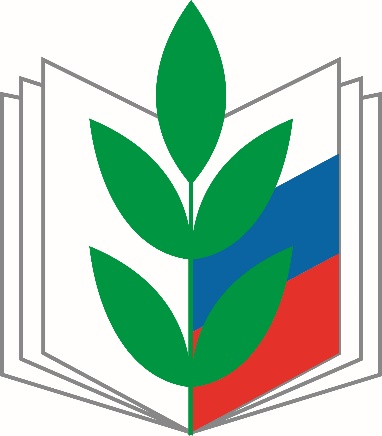 Первичная профсоюзная организация школы создана для реализации уставных целей и задач Профсоюза по представительству и защите социально-трудовых, профессиональных прав и интересов членов Профсоюза на уровне школы при взаимодействии с органами государственной власти, органами местного самоуправления и иными общественными организациями.На учете в профсоюзной организации на 10.01.2022 года состоит 106 человек, что составляет 74%  от общего числа работающих в организации. Для оперативного учёта членов профсоюза создана электронная база данных, которая постоянно обновляется, активная работа ведется в Единой автоматизированной информационной системе Общероссийского Профсоюза образования (1С: Предприятие). Проведена сверка членов профсоюза в марте и декабре 2021 года.В состав профсоюзного комитета входит 8 человек: председатель Вострикова Алёна Владимировна и  6 заместителей: Хмеленко Валентина Григорьевна, Алексашенко Наталья Николаевна, Цыгановская Ирина Владимировна, Лобанова Ирина Сергеевна, Сильченко Ирина Валентиновна, Сакулин Максим Сергеевич.защита профессиональных, трудовых, социально – экономических прав иинтересов работников, их здоровья, занятости и социального статуса.За 2021 год было проведено 7 заседаний профкома в соответствии с планом работы: обсуждались вопросы, охватывающие все направления профсоюзной деятельности (контроль за соблюдением коллективного договора, социально-экономические вопросы, информационная работа, охрана труда, оздоровление работников, культурно-массовая работа и т.д.), согласование предварительной нагрузки,  организация летней оздоровительной работы, согласование расписания, нагрузки на новый учебный год, согласование стимулирующих выплат, утверждение графика отпусков, вопрос о правильности начисления профсоюзных взносов. В соответствии с положением о материальной помощи на основании заявлений членов профсоюза своевременно оказывалась материальная помощь.   Ежемесячно осуществлялся безналичный сбор членских взносов с перечислением их на счёт Саратовской областной организации профсоюза работников народного образования и науки Российской Федерации, что выполнялось в полном соответствии с положением Коллективного договора.        В течение года председатель профкома участвовал в комплектовании кадров, в работе наградной комиссии, в заседаниях комиссии по распределению стимулирующих выплат, премировании педагогических работников.  Всю свою работу профсоюзный комитет строит на принципах социального партнерства и сотрудничества с администрацией школы, решая все вопросы путем конструктивного диалога в интересах работников.Строго выполняются условия коллективного договора.По разделу Обеспечение занятости работников. Заключается трудовой договор при приеме на работу, дисциплинарные наказания накладываются в соответствии с ТК РФ, сокращения работников в текущем году не было. Аттестация проходит в соответствии с графиком. Предоставляются гарантии и компенсации работникам, совмещающим работу с успешным обучением в организациях высшего профессионального образования в порядке, предусмотренном ст. 173-177 ТК РФ.По разделу Время труда и время отдыха. Режим рабочего времени соблюдается. График ежегодных отпусков утверждается за 2 недели до окончания календарного года, предварительно согласуется с членами коллектива.По разделу Оплата и нормирование труда. Оплата и нормирование труда осуществляются в соответствии с положением и постановлениями вышестоящих органов; заработная плата выплачивается 2 раза в месяц: 9 и 24 числа (нарушений в течение календарного года не было), отпускные выплачивались в срок в соответствии с графиком. Заработная плата начисляется строго в соответствии с тарификацией, согласованной с профкомом. Члены коллектива знакомятся с тарификацией под роспись. Составляются дополнительные соглашения в связи с изменениями фонда оплаты труда.По разделу Социальные гарантии и льготы. Социальные гарантии предоставляются в полном объеме в соответствии с ТК РФ и коллективным договором.По разделу Материнство и детство. Оплачиваемый день отдыха (1 сентября) матерям, имеющим детей - учеников начальной школы, предоставляется, бесплатными новогодними подарками дети дошкольного и школьного возраста обеспечиваются, удешевление путевок в детские оздоровительные лагеря производится.По разделу Охрана труда и здоровья. Условия охраны труда и здоровья выполняются; проводится аттестация рабочих мест, имеются журналы инструктажа, создана комиссия по охране труда, имеются уголки по технике безопасности: правила эвакуации и поведения при пожаре, инструкции при выполнении отдельных видов работ, стенды с правилами поведения при террористических актах, пожарах, и др. правила безопасности жизнедеятельности. Ежегодно заключается соглашение по охране труда и ТБ между администрацией и профкомом, которое закрепляется в коллективном договоре. Уполномоченным по охране труда осуществляется контроль за соблюдением условий охраны труда и выполнением Соглашения по охране труда. По разделу Гарантии профсоюзной деятельности выполняются в соответствии с коллективным договором, нарушений в течение отчетного периода не было.По разделу Обязательства выборного органа первичной организации профсоюза. Профсоюзный комитет выполняет обязательства, изложенные в коллективном договоре, заявления членов профсоюза рассматриваются на заседаниях профкома, решения доводятся до членов администрации. По разделу Контроль выполнения коллективного договора. Ответственность сторон коллективного договора. Контроль осуществляется в соответствия с условиями. В течение календарного года систематически велась работа по контролю за соблюдение трудового законодательства, охраной труда.У профсоюзного комитета есть  над чем работать. В перспективе –  новые проекты по мотивации вступления в профсоюз, по организации культурно-массовой и спортивно-оздоровительной работы, по развитию информационной политики и социального партнерства на всех уровнях. Профсоюзному комитету и его комиссиям предстоит поработать над отмеченными проблемами, постараться еще активнее заявить о себе, о роли первичной организации в жизни школы. Главными направлениями в этой работе остаются: защита прав и интересов работников учреждения, соблюдение законности, повышение ответственности за результаты своего личного труда и работы коллектива в целом.